APost DetailsPost DetailsPost DetailsPost DetailsPost DetailsPost DetailsPost DetailsPost DetailsJob Title:Depot ManagerFunction:Passenger ServicesPassenger ServicesPassenger ServicesPassenger ServicesPassenger ServicesLocation:Unique Post Number:Reports To:Area ManagerGrade:MG1MG1MG1MG1MG1BPurpose of the JobPurpose of the JobPurpose of the JobPurpose of the JobPurpose of the JobPurpose of the JobPurpose of the JobPurpose of the JobLead and direct employees who work in the on board services environment to provide excellent customer service, effective collection of revenues and a safe, punctual and reliable train service.Lead and direct employees who work in the on board services environment to provide excellent customer service, effective collection of revenues and a safe, punctual and reliable train service.Lead and direct employees who work in the on board services environment to provide excellent customer service, effective collection of revenues and a safe, punctual and reliable train service.Lead and direct employees who work in the on board services environment to provide excellent customer service, effective collection of revenues and a safe, punctual and reliable train service.Lead and direct employees who work in the on board services environment to provide excellent customer service, effective collection of revenues and a safe, punctual and reliable train service.Lead and direct employees who work in the on board services environment to provide excellent customer service, effective collection of revenues and a safe, punctual and reliable train service.Lead and direct employees who work in the on board services environment to provide excellent customer service, effective collection of revenues and a safe, punctual and reliable train service.Lead and direct employees who work in the on board services environment to provide excellent customer service, effective collection of revenues and a safe, punctual and reliable train service.CPrincipal AccountabilitiesPrincipal AccountabilitiesPrincipal AccountabilitiesPrincipal AccountabilitiesPrincipal AccountabilitiesPrincipal AccountabilitiesPrincipal AccountabilitiesPrincipal AccountabilitiesC1C2C3C4C5C6C7C8C9C10C11C12C13C14C15C16C17Lead, develop and motivate designated teams of on board services employees to ensure they are equipped, trained and competent to undertake their required duties to the agreed retail standards. In conjunction with the Operations Inspectors maintain competence standards through periodic assessments and maintain robust records to ensure continuous compliance to the relevant safety requirements.Manage manpower levels at the depot and arrange recruitment and selection as appropriate to ensure proper resourcing and rostering utilisation of on board staffing requirements.Assess training needs of staff and ensure that agreed needs are met through the provision of appropriate courses, coaching and self development.Manage the consistent performance delivery of employees through on board staff key performance indicators and announced/unannounced ride standard forms.Develop effective communication processes to ensure employees receive regular robust briefings.Maintain staff performance records, ensuring that all revenues and associated documentation are properly and efficiently accounted for, and that all internal controls required are carried out to the correct frequency, ensuring full use is made of Company analysis tools and identified weak areas are addressed quickly.Assist in delivering an efficient station/train interface, driving punctual departures and maintaining service continuity during disruptions.Ensure compliance against the procedures detailed in the HR Policies & Procedures Manual.Compile and deliver agreed Action Plans which reduce Staff Sickness/Absenteeism and that they are managed and maintained at an agreed level.Monitor contractors providing on board services and ensure compliance with Company standards and contract terms.Ensure that appropriate depot standards are maintained including signing on and off arrangements, notice board contents etc.Operate safety management systems to ensure compliance with Industry and Company Safety Standards.Ensure compliance to company Service Quality Standards at all locations.Control and deliver through regular reviews, the delegated expenditure budget.Manage consistent and successful performance of employees by measuring them against the Company’s key objectives on a regular basis.Work with trade Unions to develop harmonious and effective working relationsLead, develop and motivate designated teams of on board services employees to ensure they are equipped, trained and competent to undertake their required duties to the agreed retail standards. In conjunction with the Operations Inspectors maintain competence standards through periodic assessments and maintain robust records to ensure continuous compliance to the relevant safety requirements.Manage manpower levels at the depot and arrange recruitment and selection as appropriate to ensure proper resourcing and rostering utilisation of on board staffing requirements.Assess training needs of staff and ensure that agreed needs are met through the provision of appropriate courses, coaching and self development.Manage the consistent performance delivery of employees through on board staff key performance indicators and announced/unannounced ride standard forms.Develop effective communication processes to ensure employees receive regular robust briefings.Maintain staff performance records, ensuring that all revenues and associated documentation are properly and efficiently accounted for, and that all internal controls required are carried out to the correct frequency, ensuring full use is made of Company analysis tools and identified weak areas are addressed quickly.Assist in delivering an efficient station/train interface, driving punctual departures and maintaining service continuity during disruptions.Ensure compliance against the procedures detailed in the HR Policies & Procedures Manual.Compile and deliver agreed Action Plans which reduce Staff Sickness/Absenteeism and that they are managed and maintained at an agreed level.Monitor contractors providing on board services and ensure compliance with Company standards and contract terms.Ensure that appropriate depot standards are maintained including signing on and off arrangements, notice board contents etc.Operate safety management systems to ensure compliance with Industry and Company Safety Standards.Ensure compliance to company Service Quality Standards at all locations.Control and deliver through regular reviews, the delegated expenditure budget.Manage consistent and successful performance of employees by measuring them against the Company’s key objectives on a regular basis.Work with trade Unions to develop harmonious and effective working relationsLead, develop and motivate designated teams of on board services employees to ensure they are equipped, trained and competent to undertake their required duties to the agreed retail standards. In conjunction with the Operations Inspectors maintain competence standards through periodic assessments and maintain robust records to ensure continuous compliance to the relevant safety requirements.Manage manpower levels at the depot and arrange recruitment and selection as appropriate to ensure proper resourcing and rostering utilisation of on board staffing requirements.Assess training needs of staff and ensure that agreed needs are met through the provision of appropriate courses, coaching and self development.Manage the consistent performance delivery of employees through on board staff key performance indicators and announced/unannounced ride standard forms.Develop effective communication processes to ensure employees receive regular robust briefings.Maintain staff performance records, ensuring that all revenues and associated documentation are properly and efficiently accounted for, and that all internal controls required are carried out to the correct frequency, ensuring full use is made of Company analysis tools and identified weak areas are addressed quickly.Assist in delivering an efficient station/train interface, driving punctual departures and maintaining service continuity during disruptions.Ensure compliance against the procedures detailed in the HR Policies & Procedures Manual.Compile and deliver agreed Action Plans which reduce Staff Sickness/Absenteeism and that they are managed and maintained at an agreed level.Monitor contractors providing on board services and ensure compliance with Company standards and contract terms.Ensure that appropriate depot standards are maintained including signing on and off arrangements, notice board contents etc.Operate safety management systems to ensure compliance with Industry and Company Safety Standards.Ensure compliance to company Service Quality Standards at all locations.Control and deliver through regular reviews, the delegated expenditure budget.Manage consistent and successful performance of employees by measuring them against the Company’s key objectives on a regular basis.Work with trade Unions to develop harmonious and effective working relationsLead, develop and motivate designated teams of on board services employees to ensure they are equipped, trained and competent to undertake their required duties to the agreed retail standards. In conjunction with the Operations Inspectors maintain competence standards through periodic assessments and maintain robust records to ensure continuous compliance to the relevant safety requirements.Manage manpower levels at the depot and arrange recruitment and selection as appropriate to ensure proper resourcing and rostering utilisation of on board staffing requirements.Assess training needs of staff and ensure that agreed needs are met through the provision of appropriate courses, coaching and self development.Manage the consistent performance delivery of employees through on board staff key performance indicators and announced/unannounced ride standard forms.Develop effective communication processes to ensure employees receive regular robust briefings.Maintain staff performance records, ensuring that all revenues and associated documentation are properly and efficiently accounted for, and that all internal controls required are carried out to the correct frequency, ensuring full use is made of Company analysis tools and identified weak areas are addressed quickly.Assist in delivering an efficient station/train interface, driving punctual departures and maintaining service continuity during disruptions.Ensure compliance against the procedures detailed in the HR Policies & Procedures Manual.Compile and deliver agreed Action Plans which reduce Staff Sickness/Absenteeism and that they are managed and maintained at an agreed level.Monitor contractors providing on board services and ensure compliance with Company standards and contract terms.Ensure that appropriate depot standards are maintained including signing on and off arrangements, notice board contents etc.Operate safety management systems to ensure compliance with Industry and Company Safety Standards.Ensure compliance to company Service Quality Standards at all locations.Control and deliver through regular reviews, the delegated expenditure budget.Manage consistent and successful performance of employees by measuring them against the Company’s key objectives on a regular basis.Work with trade Unions to develop harmonious and effective working relationsLead, develop and motivate designated teams of on board services employees to ensure they are equipped, trained and competent to undertake their required duties to the agreed retail standards. In conjunction with the Operations Inspectors maintain competence standards through periodic assessments and maintain robust records to ensure continuous compliance to the relevant safety requirements.Manage manpower levels at the depot and arrange recruitment and selection as appropriate to ensure proper resourcing and rostering utilisation of on board staffing requirements.Assess training needs of staff and ensure that agreed needs are met through the provision of appropriate courses, coaching and self development.Manage the consistent performance delivery of employees through on board staff key performance indicators and announced/unannounced ride standard forms.Develop effective communication processes to ensure employees receive regular robust briefings.Maintain staff performance records, ensuring that all revenues and associated documentation are properly and efficiently accounted for, and that all internal controls required are carried out to the correct frequency, ensuring full use is made of Company analysis tools and identified weak areas are addressed quickly.Assist in delivering an efficient station/train interface, driving punctual departures and maintaining service continuity during disruptions.Ensure compliance against the procedures detailed in the HR Policies & Procedures Manual.Compile and deliver agreed Action Plans which reduce Staff Sickness/Absenteeism and that they are managed and maintained at an agreed level.Monitor contractors providing on board services and ensure compliance with Company standards and contract terms.Ensure that appropriate depot standards are maintained including signing on and off arrangements, notice board contents etc.Operate safety management systems to ensure compliance with Industry and Company Safety Standards.Ensure compliance to company Service Quality Standards at all locations.Control and deliver through regular reviews, the delegated expenditure budget.Manage consistent and successful performance of employees by measuring them against the Company’s key objectives on a regular basis.Work with trade Unions to develop harmonious and effective working relationsLead, develop and motivate designated teams of on board services employees to ensure they are equipped, trained and competent to undertake their required duties to the agreed retail standards. In conjunction with the Operations Inspectors maintain competence standards through periodic assessments and maintain robust records to ensure continuous compliance to the relevant safety requirements.Manage manpower levels at the depot and arrange recruitment and selection as appropriate to ensure proper resourcing and rostering utilisation of on board staffing requirements.Assess training needs of staff and ensure that agreed needs are met through the provision of appropriate courses, coaching and self development.Manage the consistent performance delivery of employees through on board staff key performance indicators and announced/unannounced ride standard forms.Develop effective communication processes to ensure employees receive regular robust briefings.Maintain staff performance records, ensuring that all revenues and associated documentation are properly and efficiently accounted for, and that all internal controls required are carried out to the correct frequency, ensuring full use is made of Company analysis tools and identified weak areas are addressed quickly.Assist in delivering an efficient station/train interface, driving punctual departures and maintaining service continuity during disruptions.Ensure compliance against the procedures detailed in the HR Policies & Procedures Manual.Compile and deliver agreed Action Plans which reduce Staff Sickness/Absenteeism and that they are managed and maintained at an agreed level.Monitor contractors providing on board services and ensure compliance with Company standards and contract terms.Ensure that appropriate depot standards are maintained including signing on and off arrangements, notice board contents etc.Operate safety management systems to ensure compliance with Industry and Company Safety Standards.Ensure compliance to company Service Quality Standards at all locations.Control and deliver through regular reviews, the delegated expenditure budget.Manage consistent and successful performance of employees by measuring them against the Company’s key objectives on a regular basis.Work with trade Unions to develop harmonious and effective working relationsLead, develop and motivate designated teams of on board services employees to ensure they are equipped, trained and competent to undertake their required duties to the agreed retail standards. In conjunction with the Operations Inspectors maintain competence standards through periodic assessments and maintain robust records to ensure continuous compliance to the relevant safety requirements.Manage manpower levels at the depot and arrange recruitment and selection as appropriate to ensure proper resourcing and rostering utilisation of on board staffing requirements.Assess training needs of staff and ensure that agreed needs are met through the provision of appropriate courses, coaching and self development.Manage the consistent performance delivery of employees through on board staff key performance indicators and announced/unannounced ride standard forms.Develop effective communication processes to ensure employees receive regular robust briefings.Maintain staff performance records, ensuring that all revenues and associated documentation are properly and efficiently accounted for, and that all internal controls required are carried out to the correct frequency, ensuring full use is made of Company analysis tools and identified weak areas are addressed quickly.Assist in delivering an efficient station/train interface, driving punctual departures and maintaining service continuity during disruptions.Ensure compliance against the procedures detailed in the HR Policies & Procedures Manual.Compile and deliver agreed Action Plans which reduce Staff Sickness/Absenteeism and that they are managed and maintained at an agreed level.Monitor contractors providing on board services and ensure compliance with Company standards and contract terms.Ensure that appropriate depot standards are maintained including signing on and off arrangements, notice board contents etc.Operate safety management systems to ensure compliance with Industry and Company Safety Standards.Ensure compliance to company Service Quality Standards at all locations.Control and deliver through regular reviews, the delegated expenditure budget.Manage consistent and successful performance of employees by measuring them against the Company’s key objectives on a regular basis.Work with trade Unions to develop harmonious and effective working relationsLead, develop and motivate designated teams of on board services employees to ensure they are equipped, trained and competent to undertake their required duties to the agreed retail standards. In conjunction with the Operations Inspectors maintain competence standards through periodic assessments and maintain robust records to ensure continuous compliance to the relevant safety requirements.Manage manpower levels at the depot and arrange recruitment and selection as appropriate to ensure proper resourcing and rostering utilisation of on board staffing requirements.Assess training needs of staff and ensure that agreed needs are met through the provision of appropriate courses, coaching and self development.Manage the consistent performance delivery of employees through on board staff key performance indicators and announced/unannounced ride standard forms.Develop effective communication processes to ensure employees receive regular robust briefings.Maintain staff performance records, ensuring that all revenues and associated documentation are properly and efficiently accounted for, and that all internal controls required are carried out to the correct frequency, ensuring full use is made of Company analysis tools and identified weak areas are addressed quickly.Assist in delivering an efficient station/train interface, driving punctual departures and maintaining service continuity during disruptions.Ensure compliance against the procedures detailed in the HR Policies & Procedures Manual.Compile and deliver agreed Action Plans which reduce Staff Sickness/Absenteeism and that they are managed and maintained at an agreed level.Monitor contractors providing on board services and ensure compliance with Company standards and contract terms.Ensure that appropriate depot standards are maintained including signing on and off arrangements, notice board contents etc.Operate safety management systems to ensure compliance with Industry and Company Safety Standards.Ensure compliance to company Service Quality Standards at all locations.Control and deliver through regular reviews, the delegated expenditure budget.Manage consistent and successful performance of employees by measuring them against the Company’s key objectives on a regular basis.Work with trade Unions to develop harmonious and effective working relationsDSafety ResponsibilitiesSafety ResponsibilitiesSafety ResponsibilitiesSafety ResponsibilitiesSafety ResponsibilitiesSafety ResponsibilitiesSafety ResponsibilitiesSafety ResponsibilitiesD1This post is required to undertake SAFETY CRITICAL WORKThis post is required to undertake SAFETY CRITICAL WORKThis post is required to undertake SAFETY CRITICAL WORKThis post is required to undertake SAFETY CRITICAL WORKYesNoD2This is a KEY SAFETY POSTThis is a KEY SAFETY POSTThis is a KEY SAFETY POSTThis is a KEY SAFETY POSTYesNoD3This post requires SECURITY CLEARANCEThis post requires SECURITY CLEARANCEThis post requires SECURITY CLEARANCEThis post requires SECURITY CLEARANCEYesNoD4The job requires competence in PERSONAL TRACK SAFETYThe job requires competence in PERSONAL TRACK SAFETYThe job requires competence in PERSONAL TRACK SAFETYThe job requires competence in PERSONAL TRACK SAFETYYesNoD5This job has SPECIFIC SAFETY RESPONSIBILITIES (if Yes see section D6 below) This job has SPECIFIC SAFETY RESPONSIBILITIES (if Yes see section D6 below) This job has SPECIFIC SAFETY RESPONSIBILITIES (if Yes see section D6 below) This job has SPECIFIC SAFETY RESPONSIBILITIES (if Yes see section D6 below) YesNoD6The post holder has the following specific safety responsibilities:The post holder has the following specific safety responsibilities:The post holder has the following specific safety responsibilities:The post holder has the following specific safety responsibilities:The post holder has the following specific safety responsibilities:The post holder has the following specific safety responsibilities:The post holder has the following specific safety responsibilities:The post holder has the following specific safety responsibilities:Carrying out Planned General Inspections of the following locations:Conductor Depot or provide written evidence of agreement as to who will carry out this duty with Operations.Carrying out Planned General Inspections of the following locations:Conductor Depot or provide written evidence of agreement as to who will carry out this duty with Operations.Carrying out Planned General Inspections of the following locations:Conductor Depot or provide written evidence of agreement as to who will carry out this duty with Operations.Carrying out Planned General Inspections of the following locations:Conductor Depot or provide written evidence of agreement as to who will carry out this duty with Operations.Carrying out Planned General Inspections of the following locations:Conductor Depot or provide written evidence of agreement as to who will carry out this duty with Operations.Carrying out Planned General Inspections of the following locations:Conductor Depot or provide written evidence of agreement as to who will carry out this duty with Operations.Carrying out Planned General Inspections of the following locations:Conductor Depot or provide written evidence of agreement as to who will carry out this duty with Operations.Carrying out Planned General Inspections of the following locations:Conductor Depot or provide written evidence of agreement as to who will carry out this duty with Operations.Acting as Fire Precautions Manager for the following locations:Conductor Depot or provide written evidence of agreement as to who will carry out this duty with Operations.Acting as Fire Precautions Manager for the following locations:Conductor Depot or provide written evidence of agreement as to who will carry out this duty with Operations.Acting as Fire Precautions Manager for the following locations:Conductor Depot or provide written evidence of agreement as to who will carry out this duty with Operations.Acting as Fire Precautions Manager for the following locations:Conductor Depot or provide written evidence of agreement as to who will carry out this duty with Operations.Acting as Fire Precautions Manager for the following locations:Conductor Depot or provide written evidence of agreement as to who will carry out this duty with Operations.Acting as Fire Precautions Manager for the following locations:Conductor Depot or provide written evidence of agreement as to who will carry out this duty with Operations.Acting as Fire Precautions Manager for the following locations:Conductor Depot or provide written evidence of agreement as to who will carry out this duty with Operations.Acting as Fire Precautions Manager for the following locations:Conductor Depot or provide written evidence of agreement as to who will carry out this duty with Operations.Ensure compliance to all company standards, processes and procedures.Ensure compliance to all company standards, processes and procedures.Ensure compliance to all company standards, processes and procedures.Ensure compliance to all company standards, processes and procedures.Ensure compliance to all company standards, processes and procedures.Ensure compliance to all company standards, processes and procedures.Ensure compliance to all company standards, processes and procedures.Ensure compliance to all company standards, processes and procedures.Carry out On Call Duties as required.Carry out On Call Duties as required.Carry out On Call Duties as required.Carry out On Call Duties as required.Carry out On Call Duties as required.Carry out On Call Duties as required.Carry out On Call Duties as required.Carry out On Call Duties as required.EDecision making AuthorityDecision making AuthorityDecision making AuthorityDecision making AuthorityDecision making AuthorityDecision making AuthorityDecision making AuthorityDecision making AuthorityE1FMost Challenging and/or Difficult parts of the roleMost Challenging and/or Difficult parts of the roleMost Challenging and/or Difficult parts of the roleMost Challenging and/or Difficult parts of the roleMost Challenging and/or Difficult parts of the roleMost Challenging and/or Difficult parts of the roleMost Challenging and/or Difficult parts of the roleMost Challenging and/or Difficult parts of the roleF1Ensuring compliance to company standards on a consistent basis.Ensuring compliance to company standards on a consistent basis.Ensuring compliance to company standards on a consistent basis.Ensuring compliance to company standards on a consistent basis.Ensuring compliance to company standards on a consistent basis.Ensuring compliance to company standards on a consistent basis.Ensuring compliance to company standards on a consistent basis.Ensuring compliance to company standards on a consistent basis.GPerson SpecificationPerson SpecificationPerson SpecificationPerson SpecificationPerson SpecificationSoutheastern aims to recruit people not just for jobs but for long term careers. We want good quality, talented people with the right attitude who will stay with us.For these reasons we look for evidence of Southeastern values and behaviours in all potential staff and our existing staff looking for promotion along with the particular experience/knowledge, skills and behaviours relevant to the position applied for.  These areWe care passionately about our people and passengerswe put ourselves in our passengers’ shoes to do what’s right for themwe support our colleagues to be, feel and do their bestwe love the places we serve and do our bit for our communities and environment We aim to be the bestwe move with pace, we’re agile and learn from everythingwe relentlessly strive to be the bestwe are professionals with personalities We make the difference together we are answerable to each other and our passengerswe trust each other and do what we say we willwe are stronger together than we are as individualsWe also have identified behaviours required to be successful in leading Southeastern. The Leading Southeastern framework details how we should be behaving in order to drive up performance to deliver 85%. 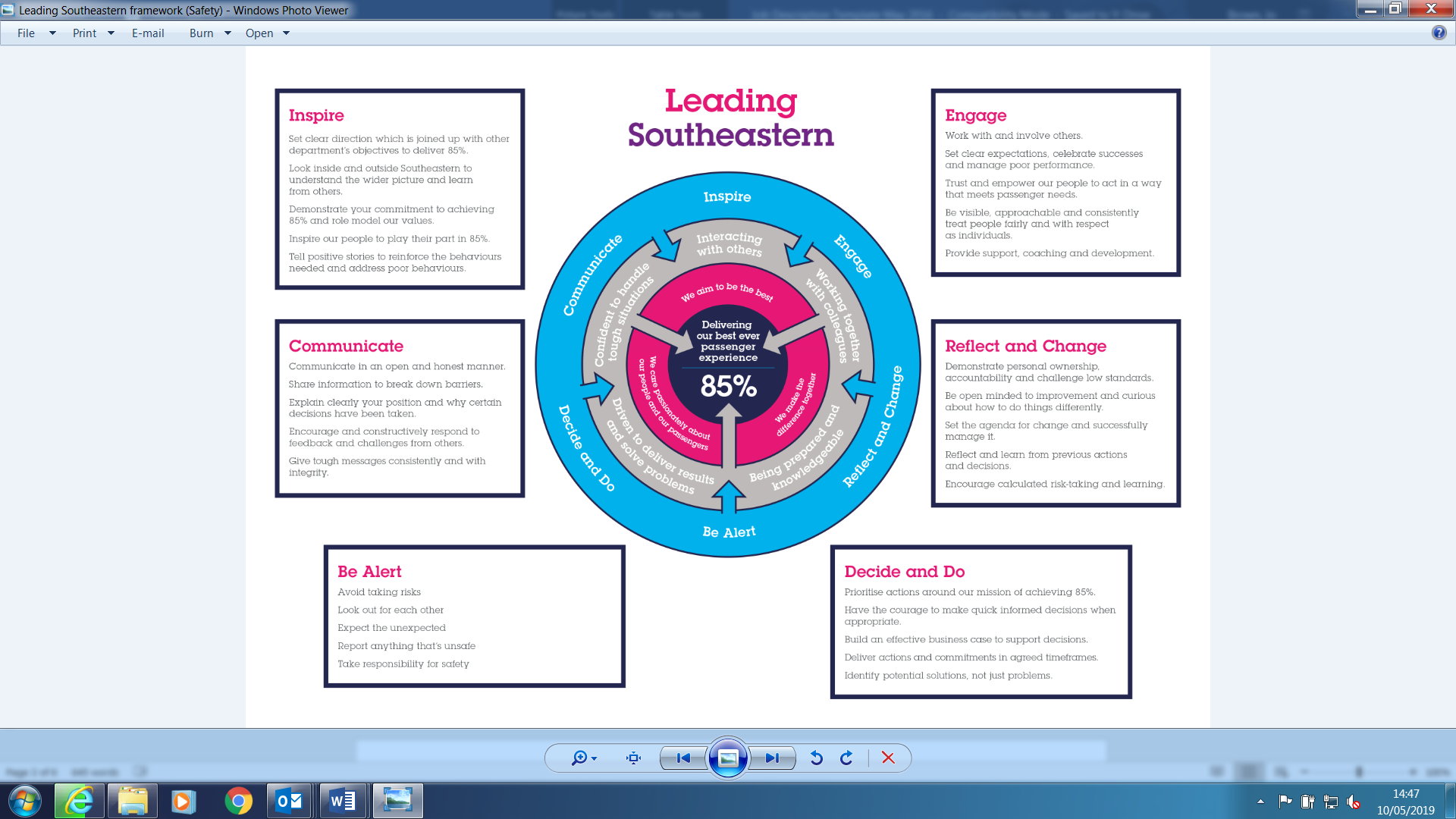 All shortlisted candidates seeking promotion will be assessed against this framework.The job demands the following blend of experience/knowledge, skills and behaviours (all are essential , unless otherwise shown and will be assessed by application and/ or interview/assessment) :Southeastern aims to recruit people not just for jobs but for long term careers. We want good quality, talented people with the right attitude who will stay with us.For these reasons we look for evidence of Southeastern values and behaviours in all potential staff and our existing staff looking for promotion along with the particular experience/knowledge, skills and behaviours relevant to the position applied for.  These areWe care passionately about our people and passengerswe put ourselves in our passengers’ shoes to do what’s right for themwe support our colleagues to be, feel and do their bestwe love the places we serve and do our bit for our communities and environment We aim to be the bestwe move with pace, we’re agile and learn from everythingwe relentlessly strive to be the bestwe are professionals with personalities We make the difference together we are answerable to each other and our passengerswe trust each other and do what we say we willwe are stronger together than we are as individualsWe also have identified behaviours required to be successful in leading Southeastern. The Leading Southeastern framework details how we should be behaving in order to drive up performance to deliver 85%. All shortlisted candidates seeking promotion will be assessed against this framework.The job demands the following blend of experience/knowledge, skills and behaviours (all are essential , unless otherwise shown and will be assessed by application and/ or interview/assessment) :Southeastern aims to recruit people not just for jobs but for long term careers. We want good quality, talented people with the right attitude who will stay with us.For these reasons we look for evidence of Southeastern values and behaviours in all potential staff and our existing staff looking for promotion along with the particular experience/knowledge, skills and behaviours relevant to the position applied for.  These areWe care passionately about our people and passengerswe put ourselves in our passengers’ shoes to do what’s right for themwe support our colleagues to be, feel and do their bestwe love the places we serve and do our bit for our communities and environment We aim to be the bestwe move with pace, we’re agile and learn from everythingwe relentlessly strive to be the bestwe are professionals with personalities We make the difference together we are answerable to each other and our passengerswe trust each other and do what we say we willwe are stronger together than we are as individualsWe also have identified behaviours required to be successful in leading Southeastern. The Leading Southeastern framework details how we should be behaving in order to drive up performance to deliver 85%. All shortlisted candidates seeking promotion will be assessed against this framework.The job demands the following blend of experience/knowledge, skills and behaviours (all are essential , unless otherwise shown and will be assessed by application and/ or interview/assessment) :Southeastern aims to recruit people not just for jobs but for long term careers. We want good quality, talented people with the right attitude who will stay with us.For these reasons we look for evidence of Southeastern values and behaviours in all potential staff and our existing staff looking for promotion along with the particular experience/knowledge, skills and behaviours relevant to the position applied for.  These areWe care passionately about our people and passengerswe put ourselves in our passengers’ shoes to do what’s right for themwe support our colleagues to be, feel and do their bestwe love the places we serve and do our bit for our communities and environment We aim to be the bestwe move with pace, we’re agile and learn from everythingwe relentlessly strive to be the bestwe are professionals with personalities We make the difference together we are answerable to each other and our passengerswe trust each other and do what we say we willwe are stronger together than we are as individualsWe also have identified behaviours required to be successful in leading Southeastern. The Leading Southeastern framework details how we should be behaving in order to drive up performance to deliver 85%. All shortlisted candidates seeking promotion will be assessed against this framework.The job demands the following blend of experience/knowledge, skills and behaviours (all are essential , unless otherwise shown and will be assessed by application and/ or interview/assessment) :Southeastern aims to recruit people not just for jobs but for long term careers. We want good quality, talented people with the right attitude who will stay with us.For these reasons we look for evidence of Southeastern values and behaviours in all potential staff and our existing staff looking for promotion along with the particular experience/knowledge, skills and behaviours relevant to the position applied for.  These areWe care passionately about our people and passengerswe put ourselves in our passengers’ shoes to do what’s right for themwe support our colleagues to be, feel and do their bestwe love the places we serve and do our bit for our communities and environment We aim to be the bestwe move with pace, we’re agile and learn from everythingwe relentlessly strive to be the bestwe are professionals with personalities We make the difference together we are answerable to each other and our passengerswe trust each other and do what we say we willwe are stronger together than we are as individualsWe also have identified behaviours required to be successful in leading Southeastern. The Leading Southeastern framework details how we should be behaving in order to drive up performance to deliver 85%. All shortlisted candidates seeking promotion will be assessed against this framework.The job demands the following blend of experience/knowledge, skills and behaviours (all are essential , unless otherwise shown and will be assessed by application and/ or interview/assessment) :G1Experience, Knowledge & Qualifications Proven success in meeting demanding budgetary and workforce productivity targets. Proven track record of line management experience in a transport environment. Strong interpersonal skills and experienced negotiator. Innovative and creative, highly motivated. Ability to interpret financial statements.Experience, Knowledge & Qualifications Proven success in meeting demanding budgetary and workforce productivity targets. Proven track record of line management experience in a transport environment. Strong interpersonal skills and experienced negotiator. Innovative and creative, highly motivated. Ability to interpret financial statements.Experience, Knowledge & Qualifications Proven success in meeting demanding budgetary and workforce productivity targets. Proven track record of line management experience in a transport environment. Strong interpersonal skills and experienced negotiator. Innovative and creative, highly motivated. Ability to interpret financial statements.Experience, Knowledge & Qualifications Proven success in meeting demanding budgetary and workforce productivity targets. Proven track record of line management experience in a transport environment. Strong interpersonal skills and experienced negotiator. Innovative and creative, highly motivated. Ability to interpret financial statements.Experience, Knowledge & Qualifications Proven success in meeting demanding budgetary and workforce productivity targets. Proven track record of line management experience in a transport environment. Strong interpersonal skills and experienced negotiator. Innovative and creative, highly motivated. Ability to interpret financial statements.G2Skills (including any specific safety critical competencies) Persuasiveness – Presents the key points of an argument persuasively. Negotiates and convinces others, changes people’s views and influences decisions.Communication - Expresses oneself confidently and effectively. Is friendly and engages others in open, honest and productive conversations.Commercial Awareness - Understands and applies commercial and financial principles. Views issues in terms of costs, profits, markets and added value.  Leadership – Motivates and empowers others in order to reach organisational goals.Skills (including any specific safety critical competencies) Persuasiveness – Presents the key points of an argument persuasively. Negotiates and convinces others, changes people’s views and influences decisions.Communication - Expresses oneself confidently and effectively. Is friendly and engages others in open, honest and productive conversations.Commercial Awareness - Understands and applies commercial and financial principles. Views issues in terms of costs, profits, markets and added value.  Leadership – Motivates and empowers others in order to reach organisational goals.Skills (including any specific safety critical competencies) Persuasiveness – Presents the key points of an argument persuasively. Negotiates and convinces others, changes people’s views and influences decisions.Communication - Expresses oneself confidently and effectively. Is friendly and engages others in open, honest and productive conversations.Commercial Awareness - Understands and applies commercial and financial principles. Views issues in terms of costs, profits, markets and added value.  Leadership – Motivates and empowers others in order to reach organisational goals.Skills (including any specific safety critical competencies) Persuasiveness – Presents the key points of an argument persuasively. Negotiates and convinces others, changes people’s views and influences decisions.Communication - Expresses oneself confidently and effectively. Is friendly and engages others in open, honest and productive conversations.Commercial Awareness - Understands and applies commercial and financial principles. Views issues in terms of costs, profits, markets and added value.  Leadership – Motivates and empowers others in order to reach organisational goals.Skills (including any specific safety critical competencies) Persuasiveness – Presents the key points of an argument persuasively. Negotiates and convinces others, changes people’s views and influences decisions.Communication - Expresses oneself confidently and effectively. Is friendly and engages others in open, honest and productive conversations.Commercial Awareness - Understands and applies commercial and financial principles. Views issues in terms of costs, profits, markets and added value.  Leadership – Motivates and empowers others in order to reach organisational goals.G3Behaviours Professionalism – Interacts with others in a sensitive and effective way. Respects and works well with others. Quickly builds rapport and easily establishes relationships with different types of customers.Adding Value – Exploits opportunities to improve results and add value to the business. Honesty and Integrity – Is transparent and honest and takes full responsibility for actions. Demonstrates confidence and courage and deals effectively with difficult situations.Flexibility – Successfully adapts to changing demands and conditions.Planning and Organising – Organises and schedules events, activities and resources. Sets up and monitors timescales and plans. Organises own time effectively and creates own work schedules. Prioritised and prepares in advance and sets realistic timescales.Teamwork, Sharing and Supportive – Aligns with others to deliver common goals. Shares ideas and information. Supports colleagues and works effectively with others.Behaviours Professionalism – Interacts with others in a sensitive and effective way. Respects and works well with others. Quickly builds rapport and easily establishes relationships with different types of customers.Adding Value – Exploits opportunities to improve results and add value to the business. Honesty and Integrity – Is transparent and honest and takes full responsibility for actions. Demonstrates confidence and courage and deals effectively with difficult situations.Flexibility – Successfully adapts to changing demands and conditions.Planning and Organising – Organises and schedules events, activities and resources. Sets up and monitors timescales and plans. Organises own time effectively and creates own work schedules. Prioritised and prepares in advance and sets realistic timescales.Teamwork, Sharing and Supportive – Aligns with others to deliver common goals. Shares ideas and information. Supports colleagues and works effectively with others.Behaviours Professionalism – Interacts with others in a sensitive and effective way. Respects and works well with others. Quickly builds rapport and easily establishes relationships with different types of customers.Adding Value – Exploits opportunities to improve results and add value to the business. Honesty and Integrity – Is transparent and honest and takes full responsibility for actions. Demonstrates confidence and courage and deals effectively with difficult situations.Flexibility – Successfully adapts to changing demands and conditions.Planning and Organising – Organises and schedules events, activities and resources. Sets up and monitors timescales and plans. Organises own time effectively and creates own work schedules. Prioritised and prepares in advance and sets realistic timescales.Teamwork, Sharing and Supportive – Aligns with others to deliver common goals. Shares ideas and information. Supports colleagues and works effectively with others.Behaviours Professionalism – Interacts with others in a sensitive and effective way. Respects and works well with others. Quickly builds rapport and easily establishes relationships with different types of customers.Adding Value – Exploits opportunities to improve results and add value to the business. Honesty and Integrity – Is transparent and honest and takes full responsibility for actions. Demonstrates confidence and courage and deals effectively with difficult situations.Flexibility – Successfully adapts to changing demands and conditions.Planning and Organising – Organises and schedules events, activities and resources. Sets up and monitors timescales and plans. Organises own time effectively and creates own work schedules. Prioritised and prepares in advance and sets realistic timescales.Teamwork, Sharing and Supportive – Aligns with others to deliver common goals. Shares ideas and information. Supports colleagues and works effectively with others.Behaviours Professionalism – Interacts with others in a sensitive and effective way. Respects and works well with others. Quickly builds rapport and easily establishes relationships with different types of customers.Adding Value – Exploits opportunities to improve results and add value to the business. Honesty and Integrity – Is transparent and honest and takes full responsibility for actions. Demonstrates confidence and courage and deals effectively with difficult situations.Flexibility – Successfully adapts to changing demands and conditions.Planning and Organising – Organises and schedules events, activities and resources. Sets up and monitors timescales and plans. Organises own time effectively and creates own work schedules. Prioritised and prepares in advance and sets realistic timescales.Teamwork, Sharing and Supportive – Aligns with others to deliver common goals. Shares ideas and information. Supports colleagues and works effectively with others.G4OtherIt is desirable although not essential that you hold Conductor or Train Despatch Licence Competency (training can be provided). You should attend a Safety Critical Medical prior to appointment to determine your ability to do so.Deputise for the Depot Manager Mainline South as required.OtherIt is desirable although not essential that you hold Conductor or Train Despatch Licence Competency (training can be provided). You should attend a Safety Critical Medical prior to appointment to determine your ability to do so.Deputise for the Depot Manager Mainline South as required.OtherIt is desirable although not essential that you hold Conductor or Train Despatch Licence Competency (training can be provided). You should attend a Safety Critical Medical prior to appointment to determine your ability to do so.Deputise for the Depot Manager Mainline South as required.OtherIt is desirable although not essential that you hold Conductor or Train Despatch Licence Competency (training can be provided). You should attend a Safety Critical Medical prior to appointment to determine your ability to do so.Deputise for the Depot Manager Mainline South as required.OtherIt is desirable although not essential that you hold Conductor or Train Despatch Licence Competency (training can be provided). You should attend a Safety Critical Medical prior to appointment to determine your ability to do so.Deputise for the Depot Manager Mainline South as required.HDimensions of roleDimensions of roleDimensions of roleDimensions of roleDimensions of roleH1Financial – Direct:Financial – Direct:Budget within DFABudget within DFABudget within DFAH2Financial – Other:Financial – Other:H3Staff Responsibilities – Direct:Staff Responsibilities – Direct:Staff at DepotStaff at DepotStaff at DepotH4Staff Responsibilities – Other:Staff Responsibilities – Other:Staff at DepotStaff at DepotStaff at DepotH5Any Other Statistical Data:Any Other Statistical Data:1 depot1 depot1 depotIAcknowledgementAcknowledgementAcknowledgementAcknowledgementAcknowledgementI1Prepared By:Date:I2Approved By (Head of Department):Date: KJob Description BriefingJob Description BriefingJob Description BriefingJob Description BriefingJob Description BriefingJob Description BriefingThe post holder has been briefed on and understands the requirements of this Job Description and other related documents:The post holder has been briefed on and understands the requirements of this Job Description and other related documents:The post holder has been briefed on and understands the requirements of this Job Description and other related documents:The post holder has been briefed on and understands the requirements of this Job Description and other related documents:The post holder has been briefed on and understands the requirements of this Job Description and other related documents:The post holder has been briefed on and understands the requirements of this Job Description and other related documents:Name of post holder:Signature:Date:Name of briefing manager:Signature:Date:LNominated Deputy for Safety requirements Nominated Deputy for Safety requirements Nominated Deputy for Safety requirements Nominated Deputy for Safety requirements Nominated Deputy for Safety requirements Nominated Deputy for Safety requirements If this is a KEY SAFETY POST (D2 in Safety Details above is YES) at least one nominated deputy must be identified.  The Job Holder must ensure that the Nominated Deputy(ies) receives a copy of,  and is briefed on this Job Description.  If there are more nominated deputies, they should sign further copies of this Job Description.If this is a KEY SAFETY POST (D2 in Safety Details above is YES) at least one nominated deputy must be identified.  The Job Holder must ensure that the Nominated Deputy(ies) receives a copy of,  and is briefed on this Job Description.  If there are more nominated deputies, they should sign further copies of this Job Description.If this is a KEY SAFETY POST (D2 in Safety Details above is YES) at least one nominated deputy must be identified.  The Job Holder must ensure that the Nominated Deputy(ies) receives a copy of,  and is briefed on this Job Description.  If there are more nominated deputies, they should sign further copies of this Job Description.If this is a KEY SAFETY POST (D2 in Safety Details above is YES) at least one nominated deputy must be identified.  The Job Holder must ensure that the Nominated Deputy(ies) receives a copy of,  and is briefed on this Job Description.  If there are more nominated deputies, they should sign further copies of this Job Description.If this is a KEY SAFETY POST (D2 in Safety Details above is YES) at least one nominated deputy must be identified.  The Job Holder must ensure that the Nominated Deputy(ies) receives a copy of,  and is briefed on this Job Description.  If there are more nominated deputies, they should sign further copies of this Job Description.If this is a KEY SAFETY POST (D2 in Safety Details above is YES) at least one nominated deputy must be identified.  The Job Holder must ensure that the Nominated Deputy(ies) receives a copy of,  and is briefed on this Job Description.  If there are more nominated deputies, they should sign further copies of this Job Description.The nominated deputy has been briefed on and understands the requirements of this Job Description and other related documents:The nominated deputy has been briefed on and understands the requirements of this Job Description and other related documents:The nominated deputy has been briefed on and understands the requirements of this Job Description and other related documents:The nominated deputy has been briefed on and understands the requirements of this Job Description and other related documents:The nominated deputy has been briefed on and understands the requirements of this Job Description and other related documents:The nominated deputy has been briefed on and understands the requirements of this Job Description and other related documents:Name of nominated deputy:Signature:Date:Name of briefing manager:Signature:Date: